Anexa_1ANGAJAMENT DE PARTICIPARESubsemnatul/a_____________________________________________, domiciliat/ă în ___________________________ , str._________________________, nr. ______ bl. ________, ap. ______, telefon __________________, e-mail __________________________________, BI/CI seria _____ numărul ______________valabil până la data de ________________ îmi exprim acordul scris pentru participarea la desfăşurarea Proiectului nr. Nr. 2023-1-RO01-KA121-SCH-000113799din cadrul Programului Erasmus+, cod acreditare: 2021-1-RO01-KA120-SCH 000042406 Actiunea Cheie 1- Educaţie ŞcolarăMă angajez să respect cerinţele şi calendarul programului, să particip la toate activităţile care îmi revin ca membru în echipa de proiect şi să întocmesc toate documentele solicitate de coordonatorul proiectului / directorul instituției.Declar pe propria răspundere că am fost informat(ă) şi mă angajez să respect cerinţele programului.Declar că sunt de acord ca datele personale, materialele rezultate în urma activităţilor (fotografii, filmări video etc.) să fie utilizate în scopul proiectului sus-menţionat, pe internet, site-ul şcolii, site-ul proiectului, Facebook, cât şi prin publicarea lor în presa locală. Declar ca în cazul în care participarea la mobilitate nu mai este posibilă din motive obiective dovedite cu documente justificative, mă oblig să achit sumele necesare în vederea modificării biletului de avion.	Data:				 					Semnătura: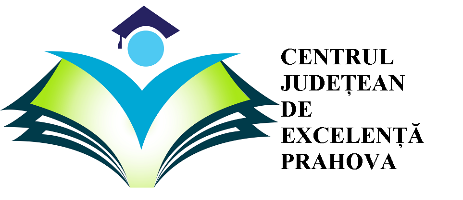 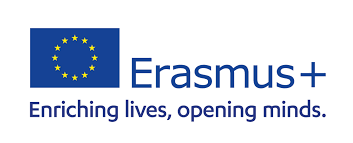 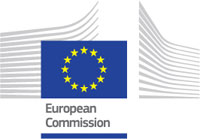 Erasmus+, cod acreditare: 2021-1-RO01-KA120-SCH-000042406Proiect Nr. 2023-1-RO01-KA121-SCH-000113799Erasmus+, cod acreditare: 2021-1-RO01-KA120-SCH-000042406Proiect Nr. 2023-1-RO01-KA121-SCH-000113799Erasmus+, cod acreditare: 2021-1-RO01-KA120-SCH-000042406Proiect Nr. 2023-1-RO01-KA121-SCH-000113799